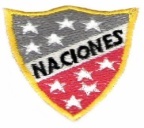 Escuela Particular Las Naciones Nº1973 Avenida Las Naciones 800 MaipúRBD : 25808-3 Fono: 7712401Escuelalasnaciones1973@hotmail.comGuía de Autoaprendizaje de Lenguaje y Comunicación.                                           2 BASICO Tipo de Texto: La Receta.Nombre: 	Curso:2° 	Objetivos de aprendizaje:Fecha: 	/ 	/ 	OA 05: Demostrar comprensión de las narraciones leídas: extrayendo información explícita e implícita; reconstruyendo la secuencia de las acciones en la historia; identificando y describiendo las características físicas y sentimientos de los distintos personajes; recreando, a través de distintas expresiones (dibujos, modelos tridimensionales u otras), el ambiente en el que ocurre la acción; estableciendo relaciones entre el texto y sus propias experiencias; emitiendo una opinión sobre un aspecto de la lectura.Contenido: La Receta.    Recurso digital sugerido: https://www.youtube.com/watch?v=8wsIMcVrTekhttps://www.youtube.com/watch?v=atKVLbbpULQ correo electrónico: dgomezavello@gmail.comRecordemos:La receta es un texto instructivo y su finalidad es seguir instrucciones o realizar una serie de actividades para lograr una meta.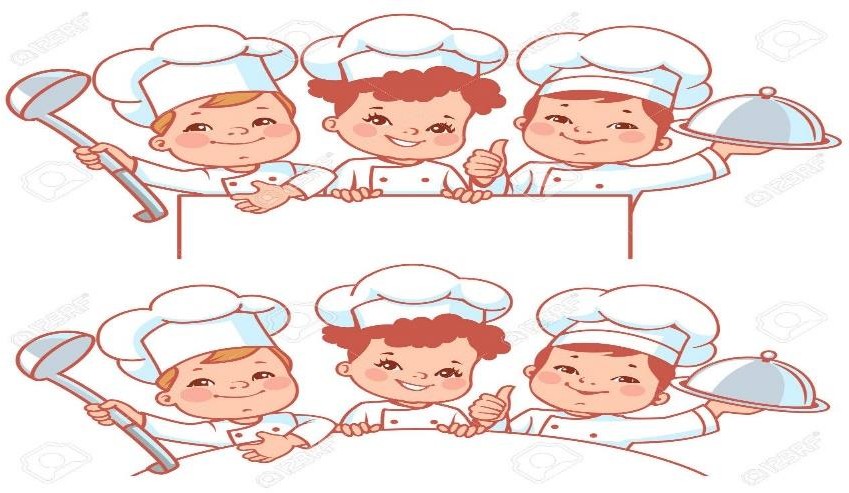 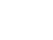 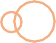 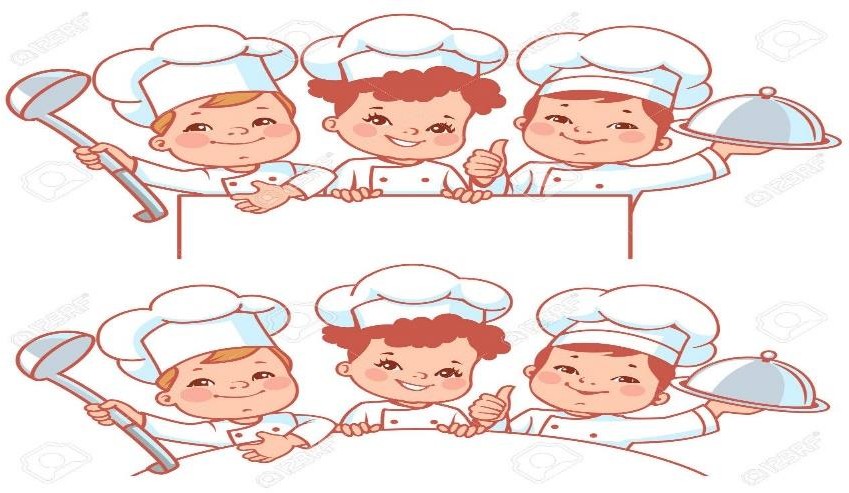 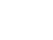 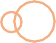 I.- Lee atentamente el siguiente texto y responde.1.-Según el texto anterior la receta es: a.- Tomates rellenosb.- Palta rellenac.- Huevos rellenos2.- Para la receta se necesitan:a.- 10 huevosb.- 30 huevosc.- 15 huevos3.- Algunos de los ingredientes son:a.-huevos, mantequilla, carne b.- huevos, paté, mayonesa c.- carne, mayonesa, huevos4.- Es importante lavar los huevos antes de cocerlos para:a. que resulte la receta más sabrosa. b.- evitar contaminación.c.- que quede más bonita la recetaLa mayonesa es una mezcla de:Pescado con aceite.Yemas de huevos con aceite. c- Paté con aceite.Las partes de la receta son:a- Título – ingredientes – preparación e imagen. b- Preparación, imagen y título.c- Mezcla – reparación e imagen.II.- Identifica las partes de la receta, luego recorta y pega, según corresponda.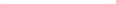 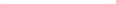     Corta y pega de inmediato para evitar extravío de partes, si no tienes para imprimir, puedes escribir y dibujarlo en tu cuaderno.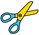 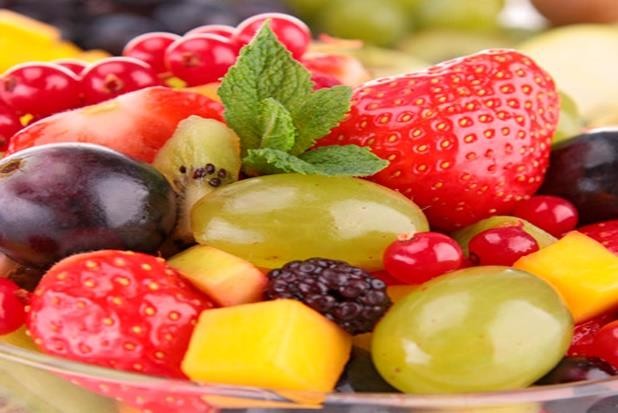 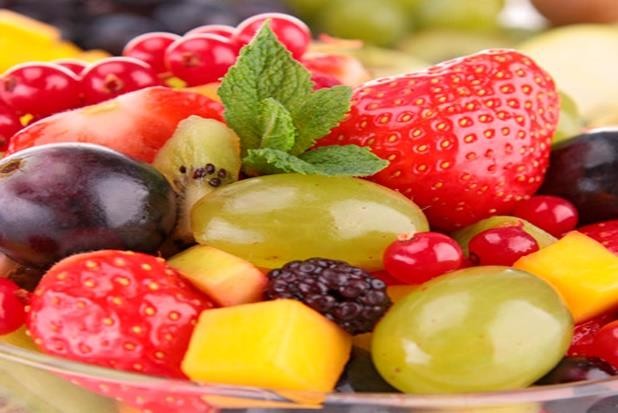 HUEVOS RELLENOS( Para 30 personas)Ingredientes:30 huevos.5 latas de paté.250 gramos de mayonesa.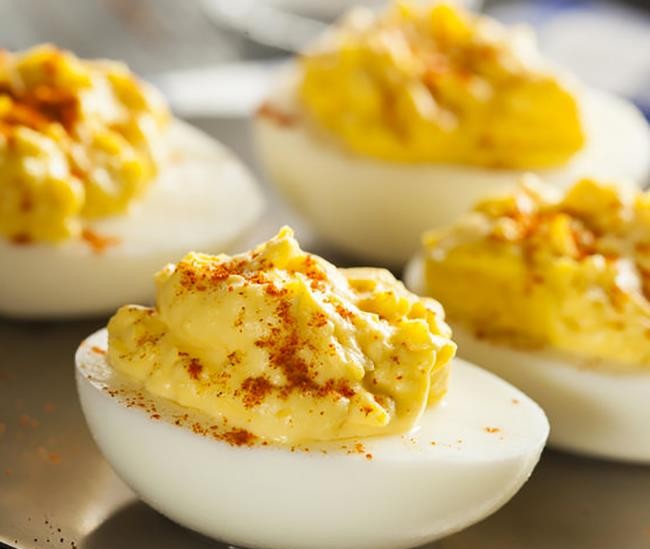 Preparación:Lavar muy bien los huevos.Colocarlos en una olla con agua y ponerlos a hervir por 10 minutos. 3- Dejarlos enfriar, retirar la cáscara y cortarlos por la mitad.4- Retirar las yemas y juntarlas con el até y la mayonesa. 5- Mezclar y rellenar.Preparación:Lavar muy bien los huevos.Colocarlos en una olla con agua y ponerlos a hervir por 10 minutos. 3- Dejarlos enfriar, retirar la cáscara y cortarlos por la mitad.4- Retirar las yemas y juntarlas con el até y la mayonesa. 5- Mezclar y rellenar.